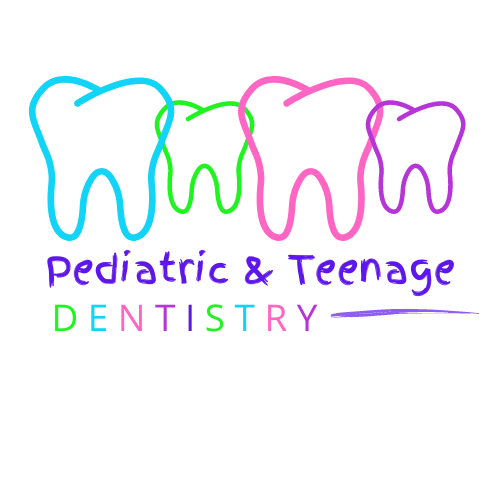 RECORDS RELEASE TO AUTHORIZED AGENTPatient Name: 	       		                               	DOB: 	                         	Parent/Legal Guardian Name: 						                                                                                                   Phone Number: 	                        				I authorize release of my dependent’s dental records to the following dentist:Dentist Name: 	Dr. Day/Turak/Morgan__Dentist Phone: 	304-599-5000		Dentist Email: 	dentist4kids@emailsafe.usDentist Fax: 		304-599-6629		Signature of Parent/Legal Guardian			Date